FÍS PROJECT CLINIC  Guidelines & Application Form Applicants may apply with an original or adapted concept for a live action television drama, TV single, mini-series etc. All dramas and mixed genres are accepted (drama, comedy, crime thriller, sci-fi, sci-fi/horror...);The Project (Primary Project) must be in active development ideally with market interest attached (third party development funding from a broadcaster, funding agency etc. or commitment of a broadcaster, streamer, funding agency, sales agent or distributor). Projects with market interest are likely to be prioritised;Applicants may apply with a project intended to be produced Irish or English (please note the materials submitted and feedback must be through English);The following editorial materials must be available for each project and will be assessed during the Clinic(s):Applicants may apply as an individual or in a team. Teams may be made up of the writer(s), producer(s) and/or director(s). Applicants must be at least 18 years old. Students in full time education are not eligible to apply. All team members selected for the John Yorke Clinic must be available to attend their individual virtual session in late February 2022.  All team members selected for the David Clarke Clinic must be available to attend a virtual industry briefing plus individual session at the allotted times in late February 2022. Applications are limited to 2 per applicant for the John Yorke Clinic and 1 per applicant for the David Clarke Clinic. Open to Irish individuals/teams/companies only. Please complete and return the following requirements as outlined below to kenny@galwayfilmcentre.ie by 12pm on Monday 24th January 2021.  Late or incomplete applications will not be accepted.John Yorke Clinic Application:Completed Form (One per project)Pdf of the Series Bible (max 10 pages)Pdf of Pilot Episode Treatment (max 10 pages)Individuals and/or Company Bio (max 1 page)Evidence of market support or third-party support / Letter of InterestDavid Clarke Clinic Application:Completed Form (One per application)Pdf of the Series Bible (max 10 pages)Pdf of one paragraph on three additional slate projects (Up to 2 pages) Individuals and/or Company Bio (max 1 page)Evidence of market support or third-party support / Letter of Interest for Primary ProjectUp to eight projects/slates will be selected to receive the unique opportunity of a free one-to-one session with John Yorke or David Clarke. 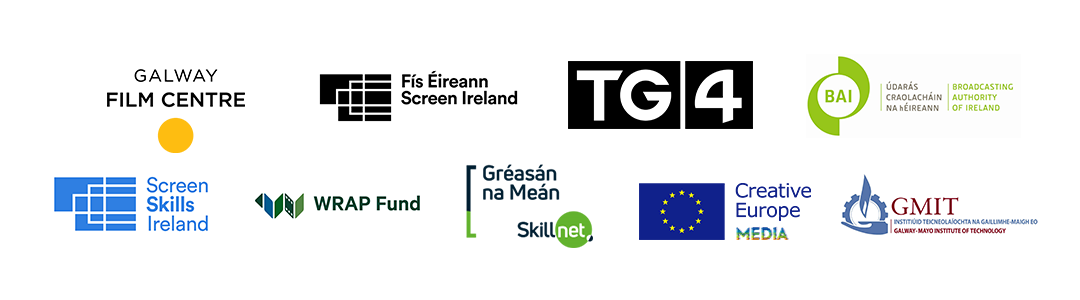 CLINIC SELECTIONPlease indicate which Consultant’s Clinic you wish to apply to:*If you are applying for both clinics, please ensure that you supply all the requirements for each as outlined below.APPLICANT DETAILS DIVERSITY DETAILS**Please note this section is not mandatory. PROJECT / PRIMARY PROJECT DETAILSMARKET INTEREST DETAILSORIGINS OF THE PROJECT (DELETE Yes or No AS APPROPRIATE)INDIVIDUAL/TEAM DETAILSDATA PROTECTIONThe Galway Film Centre (GFC) administers the Fís Project Clinic and is required to collect data to process your application. GFC is committed to protecting and respecting your privacy and will therefore ensure that all information that you provide to us is safeguarded. GFC only requests data that is legitimate and for which we have a valid legal basis to process to facilitate the processing of your application.  GFC requests that you provide professional information only and do NOT send personal data on yourself or third parties, associated with your application, that has not been requested, or that you have not acquired permission to use. The data may be used for statistical purposes. The data collected may be stored, processed and passed in confidence to or shared with third parties, individuals or organisations, who are involved in the assessment of applications or monitor funding.  All information will be treated in accordance with the GDPR and associated data protection laws. You have rights under the GDPR including the right to ask for a copy of the information held by GFC and the right to require GFC to correct any inaccuracies in your information.CONSENTDECLARATION Please tick yes if you would like to sign up to the GFC mailing list and be one of the first to hear about all upcoming news, events and courses.YES				NOPlease email the completed application form and all appropriate material (in pdf format) to kenny@galwayfilmcentre.ie on or before 12pm on Monday January 24th 2022.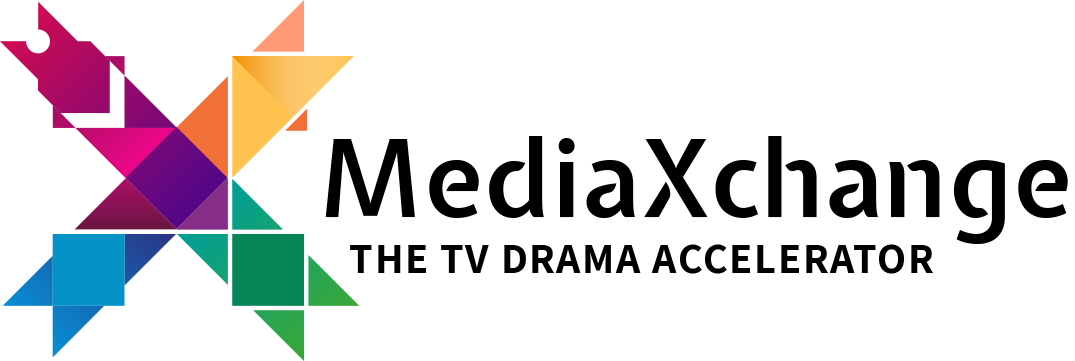 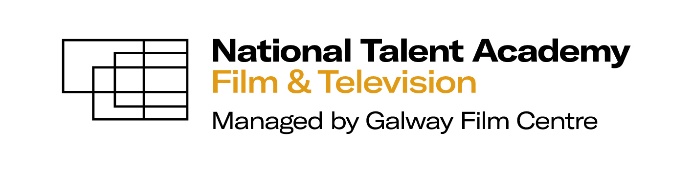 John Yorke ClinicDavid Clarke Clinic PDF of Series Bible of Primary Project (up to 10 pages) PDF Episode One treatment (Up to 10 pages) Producer or Company Bio (Up to 1 page)Third Party Letter of Interest (optional)PDF of Series Bible for Primary Project (Up to 10 Pages) PDF with one paragraph on three additional projects on your company slate (Up to 2 pages) Producer or Company Bio (up to 1 page)Third Party Letter of Interest (optional) CONSULTANTDETAILSRESPONSE (please delete as appropriate)John Yorke ClinicEditorial Feedback on 1 ProjectYes / NoDavid Clarke ClinicMarket Feedback on 1 Project (in depth) plus review of up to 3 further projectsYes / NoBoth John York & David Clarke *Editorial Feedback on 1 Project plus Market Feedback on 1 Project (in depth) plus review of up to 3 further projectsYes / NoNAME OF APPLICANTCOMPANY NAME (IF APPLICABLE)ADDRESSTELEPHONEEMAILWEBSITEWHAT BEST DESCRIBES YOUR GENDER?Please note this section is not mandatory, please include prefer not to say if you do not want to disclose this information.A CORE AIM OF THE NATIONAL TALENT ACADEMY FOR FILM & TV IS TO SUPPORT DIVERSE AND REGIONALLY BASED TALENT. WE ENCOURAGE APPLICATIONS FROM TALENT WHO IDENTIFY AS DIVERSE OR WHO ARE HABITUALLY RESIDENT IN THE REGIONS. IF YOU WOULD LIKE TO PROVIDE US WITH ADDITIONAL INFORMATION ON YOUR BACKGROUND, PLEASE DO SO HERE.CURRENT TITLETYPE OF PROJECT(EG. LIVE ACTION DRAMA, COMEDY SERIES ETC)PROJECT DURATION(i.e. 6 x 30 minutes, 4 x 1 hours etc.)NAME OF THIRD PARTY ORGANISATION IF ATTACHEDNAME OF PROJECT EXECUTIVE/MANAGER/COMMISSIONER AT THIRD PARTY ORGANISATIONNATURE OF THIRD PARTY ORGANISATION SUPPORT (development funding, letter of commitment etc.)ORIGINAL IDEAYes / NoADAPTATION OF UNDERLYING MATERIAL Yes / NoIF THIS PROJECT IS AN ADAPTATION, HAVE THE RELEVANT RIGHTS BEEN ACQUIRED?Yes / NoLOGLINE (25 WORDS APPROX)DETAILED SYNOPSIS(UP TO 500 WORDS)PLEASE OUTLINE WHY YOU WISH TO PARTICIPATEIN THE FÍS PROJECT CLINIC(UP TO 500 WORDS)NAMEROLEMOBILEEMAILGENDER F/M/Prefer not to sayF/M/Prefer not to sayF/M/Prefer not to sayF/M/Prefer not to sayI/WE CONSENT TO THE DATA PROVIDED BEING PROCESSED FORTHE PURPOSES OUTLINED ABOVE/ Signature(s)I/WE DECLARE THAT THE INFORMATION PROVIDED IN THIS APPLICATION IS TRUE AND CORRECT TO THE BEST OF MY/OUR KNOWLEDGE AND I/WE HAVE OBTAINED THE PERMISSION OF ANY OTHER INDIVIDUALS LISTED TO PROVIDE THEIR PROFESSIONAL INFORMATION.Signature(s)DATE	